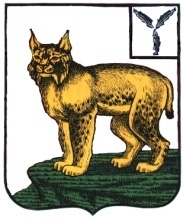 АДМИНИСТРАЦИЯТУРКОВСКОГО МУНИЦИПАЛЬНОГО РАЙОНАCАРАТОВСКОЙ ОБЛАСТИПОСТАНОВЛЕНИЕОт 23.01.2023 г.     № 23Об утверждении муниципальной программы «Благоустройство Турковского муниципального образования Турковского муниципального района» на 2023-2025 годыВ соответствии с Уставом Турковского муниципального района администрации Турковского муниципального района ПОСТАНОВЛЯЕТ:1. Утвердить муниципальную программу «Благоустройство Турковского муниципального образования Турковского муниципального района» на 2023-2025 годы согласно приложению. 2. Настоящее постановление вступает в силу со дня его подписания.3. Контроль за исполнением настоящего постановления возложить на первого заместителя главы администрации Турковского муниципального района Бережного В.С. Глава Турковскогомуниципального района					                 А.В. Никитин                                                              Приложение к постановлению                                                               администрации муниципального                                                                         района от 23.01.2023 г.  № 23   Муниципальная программа«Благоустройство Турковского муниципального образования Турковского муниципального района» на 2023 - 2025 годыПаспорт муниципальной программы1. Содержание проблемы и обоснованиенеобходимости ее решения программными методамиПраво граждан на благоприятную среду жизнедеятельности закреплено в Основном законе государства – Конституции Российской Федерации, в связи с чем создание благоприятной для проживания и хозяйствования среды является одной из социально значимых задач, на успешное решение которой должны быть направлены усилия органов местного самоуправления муниципального образования при деятельном участии в ее решении населения муниципального образования.Проблема благоустройства территории является одной из насущных, требующей каждодневного внимания и эффективного решения.Программа предусматривает улучшение внешнего облика Турковского муниципального образования, благоустройство территорий общего пользования, улучшение качества жизни, создание благоприятных условий для проживания населения на территории муниципального образования.Программа направлена на решение важных проблем благоустройства Турковского муниципального образования, путем обеспечения содержания улиц в чистоте и порядке, за счет средств бюджета муниципального образования.Применение программно-целевого метода позволит обеспечить системный подход к решению существующих проблем в сфере благоустройства, а также повысить эффективность и результативность осуществления бюджетных расходов. 2. Мероприятия проведения работ по благоустройству и санитарной очистке территории Турковского муниципального образованияНа территории Турковского муниципального образования расположен 1 парк, 1 сквер и 4 зеленые зоны. Ежегодно в муниципальном образовании содержатся и обустраиваются более 650 кв. м цветочных клумб. Значительная часть зеленых насаждений достигла состояния естественного старения (посадки 70-х годов), что требует особого ухода либо замены новыми насаждениями.На территории муниципального образования расположено 11 детских и спортивных площадок. В целях создания условий для укрепления здоровья населения путем развития инфраструктуры спорта, популяризации массового спорта и приобщения различных слоев общества к регулярным занятиям физической культурой и спортом необходимо обустройство дополнительных детских спортивных площадок и их постоянное содержание в надлежащем состоянии. Детские и спортивные площадки способствуют адаптации и подготовке детей к дальнейшим физическим нагрузкам, помогают им реализовать свои потребности в активном движении, развивают силу, ловкость, сообразительность.На территории муниципального образования расположено 3 фонтана, 1 памятник культуры, 1 стела. Содержание фонтанов и памятников, очистка и окраска опор освещения, ремонт и окраска бордюрного камня, очистка стелы, памятников, являются мероприятиями, направленными на улучшение внешнего облика муниципального образования.Мероприятия по улучшению условий массового отдыха и досуга жителей муниципального образования, проведение отдельных видов работ по благоустройству, организация праздничных мероприятий способствуют созданию благоприятных условий для проживания граждан.Имеют место нарушения элементов озеленения и благоустройства, допускается стоянка автотранспортных средств на газонах и цветниках. Наблюдается низкий уровень сознания жителей. Жителями осуществляется несанкционированное складирование строительного и бытового мусора на дворовых территориях и на территории муниципального образования.Озеленение рп. Турки и содержание зеленых насаждений, оборудование цветников, высадка однолетних цветов, своевременная обрезка, удаление сухих и аварийных деревьев является важной частью благоустройства территории. Увеличение числа зеленых насаждений благоприятно сказывается на экологической обстановке и способствует созданию благоприятных условий проживания граждан.В весенний период при прохождении первой и второй волны паводка происходит затопление жилых домов, расположенных в районе ручья «Рысь-1» и «Рысь-2». Для увеличения пропускной способности ручья, программой предусматривается: расчистка, углубление и расширение русла на наиболее проблемном участке ручья в черте и окрестностях муниципального образования.Одной из основных проблем является содержание кладбища в надлежащем санитарном состоянии, отвечающем установленным санитарным нормам и правилам. В связи с увеличением количества захоронений на территории действующего кладбища увеличивается объем мусора, что, в свою очередь, приводит к изменению периодичности его вывоза. Кроме того, на территории мест захоронений в течение длительного периода времени не осуществлялись работы по удалению аварийных деревьев. Ситуация осложняется тем, что данные работы приходится выполнять в стесненных условиях. Также периодически требуется выполнение работ по выкашиванию сорной травы. Организация благоустройства на территории кладбища включает в себя работы по содержанию территории, улучшению санитарно-гигиенических условий, озеленение.Реализация программных мероприятий, позволит осуществить мероприятия по благоустройству и озеленению, улучшить - облик муниципального образования, условия проживания граждан и качество жизни, условия их массового отдыха и досуга.3. Основные цели и задачиЦелью Программы является комплексное решение вопросов, связанных с благоустройством территорий и обеспечением санитарного порядка на территории Турковского муниципального образования,Основные задачи Программы:- повышение уровня благоустройства и озеленения территорий муниципального образования;- повышение уровня санитарной очистки муниципального образования;- обеспечение порядка и содержание мест захоронения, расположенных на территории муниципального образования;- содержание детских и спортивных площадок, расположенных в р.п. Турки,- улучшение условий массового отдыха и досуга граждан.4. Сроки и этапы реализации ПрограммыРеализация Программы рассчитана на 2023 -2025 годы.5. Система программных мероприятийСистема программных мероприятий включает взаимоувязанные социально-экономические, производственные, организационно-хозяйственные и другие мероприятия, обеспечивающие достижение программных целей.6. Ресурсное обеспечение ПрограммыФинансирование Программы осуществляется из бюджета Турковского муниципального образования Турковского муниципального района:Общий объем финансирования мероприятий Программы 26820,0 тыс. рублей, в том числе:2023 год – 8940,0 тыс. рублей;2024 год – 8940,0 тыс. рублей;2025 год – 8940,0 тыс. рублей.Объем финансирования из средств бюджета Турковского муниципального образования Турковского муниципального района подлежит уточнению в течение года. 7. Прогноз ожидаемых результатов ПрограммыРеализация программных мероприятий позволит улучшить условия проживания граждан, улучшить санитарно-эпидемиологическую обстановку в муниципальном образовании, облик муниципального образования, повысить уровень благоустроенности, усовершенствовать ландшафт, создать комфортные условия массового отдыха и досуга граждан, воспитать у жителей бережное отношение к окружающей среде.8. Организация контроля за исполнением ПрограммыКонтроль за ходом реализации мероприятий Программы осуществляется администрацией Турковского муниципального района. Муниципальный заказчик Программы осуществляет координацию деятельности исполнителей мероприятий Программы, обеспечивая их согласованные действия по реализации программных мероприятий, а также по целевому исполнению средств бюджета муниципального образования.9. Переченьпрограммных мероприятий муниципальной программы «Благоустройство Турковского муниципального образования Турковского муниципального района» на 2023 - 2025 годыНаименование ПрограммыМуниципальная программа «Благоустройство Турковского муниципального образования Турковского муниципального района» на 2023 – 2025 годыНормативно-правовое основание для разработки ПрограммыФедеральный закон от 6 октября 2003 года № 131-ФЗ «Об общих принципах организации местного самоуправления в Российской Федерации»Заказчик ПрограммыАдминистрация Турковского муниципального районаРазработчик ПрограммыАдминистрация Турковского муниципального районаИсполнители ПрограммыАдминистрация Турковского муниципального районаЦель и задачи ПрограммыЦель Программы:- комплексное решение вопросов, связанных с благоустройством территорий и обеспечением санитарного порядка на территории Турковского муниципального образованияОсновные задачи Программы:- повышение уровня благоустройства и озеленения территорий муниципального образования;- повышение уровня санитарной очистки муниципального образования;- обеспечение порядка и содержание мест захоронения, расположенных на территории муниципального образования;- содержание детских и спортивных площадок, расположенных в рп. Турки,- улучшение условий массового отдыха и досуга граждан.Сроки и этапы реализации ПрограммыРеализация Программы проходит в три этапа:2023 год2024 год2025 годОбъемы и источники финансирования Общий объем финансирования Программы составляет 26820,0 тыс. рублей, в том числе:2023 год – 8940,0 тыс. рублей;2024 год – 8940,0 тыс. рублей;2025 год – 8940,0 тыс. рублей.источник финансирования – бюджет Турковского муниципального образования Турковского муниципального районаПрогноз ожидаемых результатов реализации ПрограммыСоздание благоприятных условий для проживания граждан.Улучшение состояния экологической обстановки Турковского муниципального образования.Система организации контроля за исполнением ПрограммыКонтроль за ходом исполнения Программы осуществляется администрацией Турковского муниципального района.№ п/пНаименование мероприятийСрокисполнения Объемфинансирования(тыс. руб.)Срокисполнения Объемфинансирования(тыс. руб.)Срокисполнения Объемфинансирования(тыс. руб.)Источник финансированияИсполнитель№ п/пНаименование мероприятий202320242025Источник финансированияИсполнитель1.Выполнение работ по благоустройству Турковского муниципального образования:8030,08030,08030,0Бюджет Турковского муниципального образованияАдминистрация Турковского муниципального района1.1Содержание мест захоронения300,0300,0300,0Бюджет Турковского муниципального образованияАдминистрация Турковского муниципального района1.2.Уборка несанкционированных свалок400,0400,0400,0Бюджет Турковского муниципального образованияАдминистрация Турковского муниципального района1.3Содержание мест складирования ТКО300,0300,0300,0Бюджет Турковского муниципального образованияАдминистрация Турковского муниципального района1.4Субсидия на выполнение муниципального  задания МУ «Благоустройство» по благоустройству и озеленению6000,06000,06000,0Бюджет Турковского муниципального образованияАдминистрация Турковского муниципального района1.5.Приобретение детской игровой площадки200,0200,0200,0Бюджет Турковского муниципального образованияАдминистрация Турковского муниципального района1.6.Проведение конкурса «Самое благоустроенное домовладение рп. Турки»10,010,010,0Бюджет Турковского муниципального образованияАдминистрация Турковского муниципального района1.7.Проведение экспертизы сметной документации, проведение строительного контроля200,0200,0200,0Бюджет Турковского муниципального образованияАдминистрация Турковского муниципального района1.8.Разработка дизайн-проектов благоустройства дворовых территорий и общественных территорий, разработка  проектно-сметной документации200,0200,0200,0Бюджет Турковского муниципального образованияАдминистрация Турковского муниципального района1.9.Проведение смотра-конкурса на лучшее новогоднее оформление зданий, учреждений, домовладений в рп. Турки»20,020,020,0Бюджет Турковского муниципального образованияАдминистрация Турковского муниципального района1.10.Приобретение фонарей уличного освещения400,0400,0400,0Бюджет Турковского муниципального образованияАдминистрация Турковского муниципального района2.Оплата за электроэнергию по уличному освещению в рп. Турки900,0900,0900,0Бюджет Турковского муниципального образованияАдминистрация Турковского муниципального района3.Оплата за предоставление мест на опорах ЛЭП для размещения светильников уличного освещения10,010,010,0Бюджет Турковского муниципального образованияАдминистрация Турковского муниципального районаИтого:Итого:8940,08940,08940,0Итого по программе:  26820,0Итого по программе:  26820,0Итого по программе:  26820,0Итого по программе:  26820,0Итого по программе:  26820,0Итого по программе:  26820,0Итого по программе:  26820,0